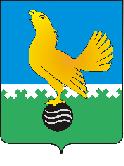 Ханты-Мансийский автономный округ-Юграмуниципальное образованиегородской округ город Пыть-Ях АДМИНИСТРАЦИЯ ГОРОДАтерриториальная комиссия по делам несовершеннолетних и защите их прав                                                                                                  www.pyadm.ru e-mail: adm@gov86.org                                                                                                                                                 e-mail: kdn@gov86org.ruг.   Пыть-Ях,  1 мкр.,  дом  № 5,  кв.  № 80                                                                           р/с 40101810900000010001 Ханты-Мансийский автономный округ-Югра                                                                            УФК по ХМАО-ЮгреТюменская      область     628380                                               МКУ Администрация г. Пыть-Яха, л\с 04873033440)тел.  факс  (3463)  46-62-92,   тел. 46-05-89,                                              РКЦ Ханты-Мансийск г. Ханты-Мансийск42-11-90,  46-05-92,  46-66-47                                                                                  ИНН 8612005313   БИК 047162000                                                                                                                    ОКАТМО 71885000 КПП 861201001                                                                                                                                    КБК 04011690040040000140ПОСТАНОВЛЕНИЕ14.03.2018	№ 68Актовый зал администрации города Пыть-Яха по адресу: г. Пыть-Ях, 1 мкр. «Центральный», д. 18а, в 14-30 часов (сведения об участниках заседания указаны в протоколе заседания территориальной комиссии).О внесении изменений в постановление территориальной комиссии по делам несовершеннолетних и защите их прав при администрации города Пыть-Яха от 27.12.2017 № 471С целью обеспечения исполнения пункта 9 постановления комиссии по делам несовершеннолетних и защите их прав при Правительстве Ханты-Мансийского автономного округа – Югры № 41 от 21.02.2018, пункта 4.2 постановления комиссии по делам несовершеннолетних и защите их прав при Правительстве Ханты-Мансийского автономного округа – Югры № 42 от 21.02.2018, пунктов 2, 5, 7 и 8 постановления комиссии по делам несовершеннолетних и защите их прав при Правительстве Ханты-Мансийского автономного округа – Югры № 44 от 21.02.2018, пункта 5 постановления территориальной комиссии № 59 от 07.03.2018, пункта 3 постановления территориальной комиссии № 65 от 14.03.2018, руководствуясь п. 13 ст. 15 Закона Ханты-Мансийского автономного округа-Югры от 12.10.2005 № 74-оз «О комиссиях по делам несовершеннолетних и защите их прав в Ханты-Мансийском автономном округе-Югре и наделении органов местного самоуправления отдельными государственными полномочиями по созданию и осуществлению деятельности комиссий по делам несовершеннолетних и защите их прав»,ТЕРРИТОРИАЛЬНАЯ КОМИССИЯ ПОСТАНОВИЛА:Внести дополнения в приложение № 1 постановления территориальной комиссии по делам несовершеннолетних и защите их прав при администрации города Пыть-Яха от 27.12.2017 № 471 согласно приложению (с распределением дополнительных мероприятий по соответствующим разделам комплексного межведомственного плана мероприятий субъектов системы профилактики безнадзорности и правонарушений несовершеннолетних на 2018 год).Ответственным исполнителям дополнительных мероприятий в комплексный межведомственный план мероприятий субъектов системы профилактики безнадзорности и правонарушений несовершеннолетних на 2018 год:Обеспечить направление в территориальную комиссию информации по исполнению дополнительных мероприятий в соответствии со сроками, установленными пунктом 5 постановления территориальной комиссии от 27.12.2017 № 471.Начальнику отдела по осуществлению деятельности территориальной комиссии по делам несовершеннолетних и защите их прав администрации города Пыть-Яха (А.А. Устинов):Обеспечить размещение данного постановления территориальной комиссии и актуальной редакции Комплексного межведомственного план мероприятий субъектов системы профилактики безнадзорности и правонарушений несовершеннолетних г.Пыть-Яха на 2018 год на официальном сайте администрации города Пыть-Яха в срок до 15.03.2018.Уведомить заинтересованных лиц.Председательствующий на заседании: председатель территориальной комиссии	А.П. ЗолотыхПриложение 1к постановлению № 68 от 15.03.2018ДОПОЛНИТЕЛЬНЫЕ МЕРОПРИЯТИЯ в комплексный межведомственный план мероприятий субъектов системы профилактики безнадзорности и правонарушений несовершеннолетних на 2018 год _______Использованные в плане аббревиатуры:ДОиМП – Департамент образования и молодежной политики администрации города Пыть-Яха;ОКиИ – Отдел по культуре и искусству администрации города Пыть-Яха;ОМВД – Одел министерства внутренних дел России по городу Пыть-Яху;ОТКДН – отдел по осуществлению деятельности территориальной комиссии по делам несовершеннолетних и защите их прав администрации г.Пыть-ЯхаОФКиС – отдел по физической культуре и спорту администрации города Пыть-Яха;ПОКБ – БУ «Пыть-Яхская окружная клиническая больница»;УСЗН – Управление социальной защиты населения по городу Пыть-Яху.№наименование мероприятиясроки проведенияответственные исполнители*соисполнители*примечание123456III. Мероприятия, направленные на профилактику правонарушений и преступлений, совершаемых несовершеннолетними, а также в отношении несовершеннолетнихIII. Мероприятия, направленные на профилактику правонарушений и преступлений, совершаемых несовершеннолетними, а также в отношении несовершеннолетнихIII. Мероприятия, направленные на профилактику правонарушений и преступлений, совершаемых несовершеннолетними, а также в отношении несовершеннолетнихIII. Мероприятия, направленные на профилактику правонарушений и преступлений, совершаемых несовершеннолетними, а также в отношении несовершеннолетнихIII. Мероприятия, направленные на профилактику правонарушений и преступлений, совершаемых несовершеннолетними, а также в отношении несовершеннолетнихIII. Мероприятия, направленные на профилактику правонарушений и преступлений, совершаемых несовершеннолетними, а также в отношении несовершеннолетних3.16Проведение разъяснительной работы со взрослыми лицами о последствиях приобретения спиртных напитков несовершеннолетним.I кварталII кварталОМВДОТКДНП. 4.2 постановления КДН ХМАО № 42 от 21.02.20183.17Создание страниц в социальных сетях для размещения информации, направленной на профилактику деструктивного поведения несовершеннолетних, об ответственности за противоправные деяниядо 01.06.2018ДОиМПП. 2.3 постановления КДН ХМАО № 40 от 21.02.2018V. Мероприятия по предупреждению чрезвычайных происшествий с несовершеннолетнимиV. Мероприятия по предупреждению чрезвычайных происшествий с несовершеннолетнимиV. Мероприятия по предупреждению чрезвычайных происшествий с несовершеннолетнимиV. Мероприятия по предупреждению чрезвычайных происшествий с несовершеннолетнимиV. Мероприятия по предупреждению чрезвычайных происшествий с несовершеннолетнимиV. Мероприятия по предупреждению чрезвычайных происшествий с несовершеннолетними5.8Проведение бесед об особенностях ухода за новорожденными и детьми грудного возраста врачами-педиатрами и медицинскими сестрами с родителями при патронажных посещениях на дому, с разработкой и распространением по данному направлению информационных памяток», определив ответственным исполнителем – БУ «Пыть-Яхская окружная клиническая больницаежеквартальноПОКБП. 5 постановления территориальной комиссии № 59 от 07.03.20185.9Организация обучения специалистов по курсу интерактивных занятий по профилактике детского травматизма и формированию культуры собственной безопасности «Универсальный код безопасности»II кварталДОиМПУСЗНОКиИОФКиСОбразовательные организации, учреждения молодежной политики, социальной защиты культуры и спортаП. 9 постановления КДН ХМАО № 41 от 21.02.2018VI. Мероприятия по суицидальной превенцииVI. Мероприятия по суицидальной превенцииVI. Мероприятия по суицидальной превенцииVI. Мероприятия по суицидальной превенцииVI. Мероприятия по суицидальной превенцииVI. Мероприятия по суицидальной превенции6.7Проведение дополнительной психолого-педагогической работы (дополнительные диагностические исследования, индивидуальные беседы с несовершеннолетними и их родителями и т.п.) с несовершеннолетними обучающимися из неполных семей либо семей, в которых родители находятся в разводедо 01.05.2018ДОиМПобразовательные организацииП. 5.1 постановления КДН ХМАО № 44 от 21.02.20186.8Обучение педагогов-психологов технологиям раннего выявления суицидального поведения обучающихся, планирование и проведение коррекционно-реабилитационных мероприятийдо 01.07.2018ДОиМПобразовательные организацииП. 5.2 постановления КДН ХМАО № 44 от 21.02.20186.9Привлечение к участию в заседании территориальной комиссии сотрудников медицинских организаций (врачей-психиатров, медицинских психологов) при рассмотрении вопросов по фактам завершенных суицидовпо мере необходимостиОТКДНПОКБП. 7 постановления КДН ХМАО № 44 от 21.02.20186.10Проведение мониторинга эффективности функционирования в школах родительской ответственностиежеквартальноДОиМПобразовательные организацииП. 7 постановления КДН ХМАО № 44 от 21.02.20186.11Проведение мониторинга деятельности служб психолого-педагогического сопровождения в части организации и проведения профилактической работы с несовершеннолетними по устранению причин и условий, способствующих возникновению чрезвычайных происшествий (суицидов, суицидальных попыток, суицидальных проявлений) с несовершеннолетнимиежеквартальноДОиМПобразовательные организацииП. 2 постановления КДН ХМАО № 44 от 21.02.2018(п.2 доп.мероприятий в Комплекс мер)6.12Привлечение к участию в классных часах, беседах с обучающимися образовательных организаций по вопросу ценности жизни членов Советов ветерановежегодноДОиМПобразовательные организацииП. 2 постановления КДН ХМАО № 44 от 21.02.2018(п.4 доп.мероприятий в Комплекс мер)6.13Обеспечение контроля за работой по выявлению «группы риска» и разработке индивидуальных программ адаптации обучающихся образовательных организацийежеквартальноДОиМПП. 2 постановления КДН ХМАО № 44 от 21.02.2018(п.8 доп.мероприятий в Комплекс мер)6.14Проведение единого дня профилактики «Не рядом, а вместе!»17 маяДОиМПобразовательные организации, учреждения молодежной политикиП. 2 постановления КДН ХМАО № 44 от 21.02.2018(п.11 доп.мероприятий в Комплекс мер)6.15Проведение профилактических мероприятий с родителями обучающихся образовательных организаций по вопросу защиты несовершеннолетних от интернет-угроз в сети Интернет с привлечением интернет-провайдеров, кибердружин, клинических психологов.ежегодноДОиМПобразовательные организации,ПОКБП. 2 постановления КДН ХМАО № 44 от 21.02.2018(п.12 доп.мероприятий в Комплекс мер)6.16Организация работы по вовлечению обучающихся в молодежное движение «Российское движение школьников»ежеквартальноДОиМПобразовательные организации, учреждения молодежной политикиП. 2 постановления КДН ХМАО № 44 от 21.02.2018(п.13 доп.мероприятий в Комплекс мер)